Subag Humas dan TU 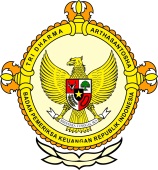       									              BPK Pwk. Prov. Sulawesi TengahTahun :									Bulan :                                                                        		                                                                               		Tanggal : 											Entitas :Warga Palu Tidak Dapat Pasokan Air BersihPewarta: Anas MasaPalu,  (antarasulteng.com) - Ratusan kepala keluarga warga Kota Palu di Sulawesi Tengah mengeluh tidak mendapatkan pasokan air bersih dari PDAM setempat.

"Sejak tadi siang air kran tidak mengalir," kata Ny Yerit, Salah seorang warga Kelurahan Tatura, Kecamatan Palu Selatan, Sabtu malam.

Ibu rumah tangga itu terpaksa mengambil air di sumur milik tetangganya untuk kebutuhan memasak dan mandi.

Ia berharap PDAM sebagai perusahan daerah yang mengelolah air bersih di Ibu kota Provinsi Sulteng segera menormalkan kembali suplai air bersih kepada masyarakat yang selama ini bergantung kepada PDAM.

Hal senada juga disampaikan Ny Titin, warga jalan Kancil Palu. Ia membenarkan air PDAM di rumahnya macet total.

Sejak pukul 12.00WITA hingga pukul 20.00 WITA ini air kran yang didistribusikan oleh PDAM sama sekali tidak jalan.

Ia juga berharap segera mendapat perhatian pihak managemen PDAM.

"Kami sudah laporkan masalah ini kepada PDAM, tetapi belum juga mendapat tanggapan dari pihak perusahan daerah tersebut.

Sementara Direktur PDAM setempat yang dihubungi tidak berhasil ditemui. Editor: Rolex Malaha2016MEDIAAntara12345678910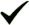 1112  12345678910111213141516171819202122232425262728293031ProvinsiPaluDonggalaTolitoliBuolSigiMorowali UtaraParigi MoutongPosoMorowaliTojo Una-unaBanggaiBanggai KepulauanBanggai Laut